14 mars 2024 : "Les Lumières juives (Haskala) ou comment les juifs sont entrés dans la modernité"Résumé : Le terme hébreu Haskala, qui signifie "instruction, culture, enseignement" et qui est apparenté à sekhel ("intelligence, raison"), désigne le mouvement juif des Lumières. Même si ce mouvement marque l'entrée des juifs dans la modernité, il reste difficile à définir, comme le sont d'ailleurs les Lumières elles-mêmes. Il suscite encore aujourd'hui de nombreuses questions : quelles sont ses origines et la nature de ses liens avec les Lumières non-juives ? A-t-on affaire à une révolution au sein du monde juif traditionnel ? Quelle est la période exacte pendant laquelle la Haskala a été active ? Quels ont été ses effets à court et à plus long terme ? Nous tenterons dans cette conférence d'apporter quelques éclairages sur ces questions générales, sans négliger le rôle majeur de certaines figures de maskilim (adeptes de la Haskala), comme Mendelssohn (1729-1786) en Allemagne, Krochmal (1785-1840) en Galicie et Gordon (1831-1892) en Russie. Plan : Introduction : Qu'est-ce que la Haskala ? I. Les Lumières 1. Les Lumières médiévales2. Les Lumières modernes3. Les Lumières juivesII. Trois grandes figures de la Haskala1. Moses Mendelssohn2. Nachman Krochmal3. Yehudah Leib GordonIII. Les suites de la Haskala1. L'émancipation des juifs2. La Wissenschaft des Judentums3. Les mutations religieuses et politiquesConclusion : La Haskala: un bilanBibliographie : D. Bourel, Moses Mendelssohn. La naissance du judaïsme moderne, Paris, 2004 ; A. Elon, Requiem allemand. Une histoire des Juifs allemands 1743-1933, Paris, 2010 (2002) ; S. Feiner, The Jewish Enlightenment, Philadelphie, 2002 ; G. Hansel, "1789, mention bien", inExplorations talmudiques, Paris, 1998, p.  131-141 ; J. M. Harris, Nachman Krochmal. Guiding the Perplexed of the Modern Age, New York, 1991 ; J. I. Israel, Les Lumières radicales. La philosophie, Spinoza et la naissance de la modernité (1650-1750), Marseille, 2017 (2005) ; C. Pelluchon, Leo Strauss, une autre raison, d'autres Lumières: essai sur la crise de la rationalité contemporaine, Paris, 2005 ; H. C. Soussan, The Gesellschaft zur Förderung der Wissenschaft des Judentums in Its Historical Context, Tübingen, 2013 ; M. Stanislawski, "For Whom Do I Toil?". Judah Leib Gordon and the Crisis of Russian Jewry, New York, 1988 ; J. Strauss, Yehudah Leib Gordon, Poète hébreu, 1830-1892 : son oeuvre de fabuliste, Paris, 1980 ; id., La Haskala. Les débuts de la littérature hébraïque moderne, Nancy, 1991 ; E. Todd, Le destin des immigrés. Assimilation et ségrégation dans les démocraties occidentales, Paris, 1994, p. 229-279.  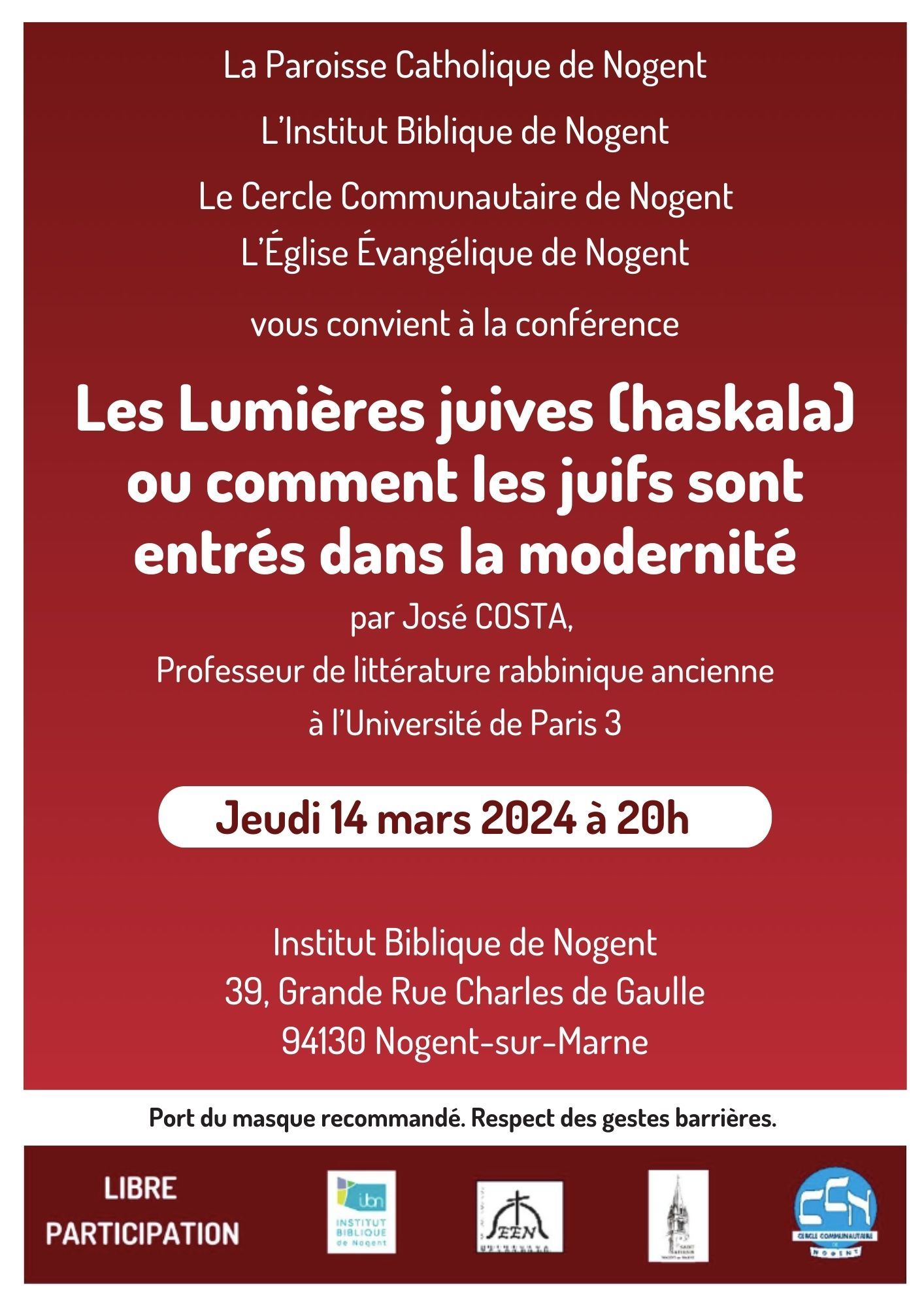 